                                                                                                                                            № 56  09 декабря 2020 г.   03.12.2020г. № 35РОССИЙСКАЯ ФЕДЕРАЦИЯ ИРКУТСКАЯ  ОБЛАСТЬ 
НИЖНЕУДИНСКИЙ РАЙОН 
АДМИНИСТРАЦИЯ 
ЗАРЕЧНОГО МУНИЦИПАЛЬНОГО ОБРАЗОВАНИЯ – АДМИНИСТРАЦИЯ СЕЛЬСКОГО ПОСЕЛЕНИЯПОСТАНОВЛЕНИЕОБ УПОРЯДОЧЕНИИ ПОЧТОВЫХ АДРЕСОВ И ПРИСВОЕНИЕ НАЗВАНИЯ УЛИЦЫ И НОМЕРА ДОМА                          Руководствуясь Законом Иркутской области № 86-ОЗ от 16.12.2004 года «О статусе и границах муниципального образования Нижнеудинского района Иркутской области», Поручением Правительства РФ № СИ-П13-6132 от 06.12.2005 г. «По формированию системы о регистрационном учете населения» администрация Заречного муниципального образованияПОСТАНОВЛЯЕТ:Присвоить Акатовой Людмиле Николаевне почтовый адрес :  в д. Заречье название улицы- Арзамасская, номер дома- 8,  Нижнеудинского района, Иркутской области.      Дата регистрации    01.03. 2001 года. Глава Заречного муниципального образования                                                                            А.И.РоманенкоЗАРЕЧНОГОСЕЛЬСКОГО  ПОСЕЛЕНИЯ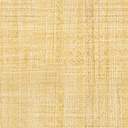 